ПОЛУГОДИШЊЕ ИСТРАЖИВАЊЕ О ЦЕНАМА СТАНОВА НОВОГРАДЊЕЗа 		полугодиште 2017. годинеОбавеза давања података темељи се на члану 26, а казнене одредбе за одбијање давања података или давање непотпуних 
и нетачних података на члану 52. Закона о званичној статистици („Службени гласник РС“, број 104/2009). Подаци ће бити коришћени искључиво у статистичке сврхе и неће бити објављивани као појединачни. 
Сви подаци имају карактер пословне тајне.ПОДАЦИ О ИЗВЕШТАЈНОЈ ЈЕДИНИЦИ КОЈА ПОДНОСИ ИЗВЕШТАЈ	              а) Пословно име  								 e-mail           									б) Матични број 									    Ознака из адресара				 				в) Општина 					 Место 				     Улица и кућни број 					 Телефон 		 г) Делатност 									 		                           према Класификацији делатности, КД ( 2010)										       Редни број извештаја        УПУТСТВО ЗА ПОПУЊАВАЊЕ ОБРАСЦА ГРАЂ-41Образац Грађ-41 попуњавају привредна друштва и предузетници који су у посматраном периоду продавали новоизграђене станове. Обухватају се сви уговори који су реализовани у посматраном полугодишту. Уговор сматрамо реализованим ако је купац, у одређеном року, уплатио цео износ или један део износа који је продавац одредио. Треба приказати само први уговор између купца и продавца, а не приказивати анексе уговора. Уколико се уговор односи на стан који се продаје у фази грубих грађевинских радова, нагласити у напомени који се редови у табели односе на те станове.Подаци о јединици која подноси извештај (идентификациони подаци) уписују се на предвиђене линије или у предвиђена поља на првој страни обрасца.ПОПУЊАВАЊЕ ТАБЕЛЕЗа сваки уговор о продаји стана испуњава се један ред у табели. Уколико је у току извештајног полугодишта било више реализованих уговора него што има редова у обрасцу, податке о преосталим становима уписати на нови образац са истим идентификационим подацима.КОЛОНА 1. Уписује се редни број стана – први стан добија редни број 01, други 02 итд.КОЛОНА 2. и 3 Уписују се подаци о локацији зграде, насеље и адреса или грађевинска ознака зграде. КОЛОНА 4. Уписује се матични број насеља, према списку насеља Републике Србије (попуњава статистика).КОЛОНА 5. Уписује се месец када је реализован први уговор између купца и продавца стана.КОЛОНА 6. Уписује се један од могућих одговора (1, 2 или 3), у зависности од система грађења.КОЛОНА 7. Уписује се податак о величини зграде у спратовима. Ако зграда има само приземље, уписује се 00, ако поред приземља има и први спрат – уписује се 01 итд. У број спратова не урачунава се поткровље, па се у случају доградње поткровља уписује 99 у колону.КОЛОНА 8. Уписује се један од могућих одговора (1 или 2), у зависности од опремљености зграде инсталацијама централног грејања, без обзира на то да ли су оне повезане за јавну или кућну мрежу. КОЛОНА 9. Уписује се један од могућих одговора (1 или 2), у зависности од опремљености зграде инсталацијама лифта.КОЛОНА 10. Уписује се број соба у стану. КОЛОНА 11. Уписује се податак о корисној површини стана мереној унутар зидова стана. КОЛОНА 12. Уписује се податак о цени стана по 1 m² корисне површине, на основу уговора о продаји стана, и представља збир цена исказаних у колонама  13, 14. и 15.КОЛОНА 13. Уписује се цена грађевинског земљишта у износу који терети 1 m² корисне површине стана. У ове трошкове треба укључити трошкове расељавања станара из постојећих стамбених зграда, уколико није купљено празно земљиште.КОЛОНА 14. Уписује се цена грађења коју чине следећи елементи:трошкови рушења постојећих грађевинских објеката и чишћења градилишта;трошкове радне снаге;трошкове изнајмљивања грађевинских машина и опреме;трошкове превоза материјала, опреме и радника на градилиште;вредност утрошеног грађевинског материјала и готових производа за уградњу;утрошену електричну енергију;трошкове резервних делова и ситног материјала;  трошкове амортизације имовине;опште трошкове извођача радова;трошкове услуга подизвођача радова;добит извођача радова.КОЛОНА 15. Уписују се сви остали трошкови који терете 1 m² корисне површине стана, а то су:трошкови прибављања грађевинске дозволе;трошкови пројектовања; директни и индиректни трошкови и добит пословног субјекта који је наручио изградњу ради даље продаје на тржишту;остали трошкови који се односе на плаћање пореза, такси, камата на кредит, ПДВ итд. Датум  ________________ Штампано у Републичком заводу за статистикуwww.stat.gov.rs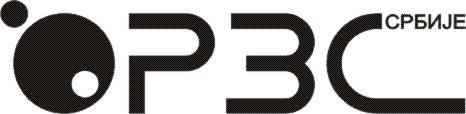 Образац ГРАЂ-41РЕПУБЛИКА СРБИЈАЗакон о званичној статистици,„Службени гласник РС“, број 104/2009.Републички завод за статистикуЗакон о званичној статистици,„Службени гласник РС“, број 104/2009.Шифра истраживања: 012040Подручно одељење         (Попуњава статистика)         (Попуњава статистика)         (Попуњава статистика)   (Попуњава статистика)   (Попуњава статистика)   (Попуњава статистика)   (Попуњава статистика)   (Попуњава статистика)   (Попуњава статистика)   (Попуњава статистика)   (Попуњава статистика)Полугодиште, година17ЦЕНЕ СТАНОВА У ИЗВЕШТАЈНОМ ПОЛУГОДИШТУРедни бројстанаРедни бројстанаЛокација зградеЛокација зградеЛокација зградеМесец угова-рањастанаСистем градње зграде1. традиционални2. полумонтажни3. монтажниВели-чина зграде у спрато-вимаОпремљеност зграде инсталацијамаОпремљеност зграде инсталацијамаОпремљеност зграде инсталацијамаБрој соба у стануКорисна површина продатог стана,у m²Цене станова по 1m² корисне површине, у РСДЦене станова по 1m² корисне површине, у РСДЦене станова по 1m² корисне површине, у РСДЦене станова по 1m² корисне површине, у РСДРедни бројстанаРедни бројстананасељеадреса и шифра зградешифра насељаМесец угова-рањастанаСистем градње зграде1. традиционални2. полумонтажни3. монтажниВели-чина зграде у спрато-вима1-да, 2-не1-да, 2-не1-да, 2-неБрој соба у стануКорисна површина продатог стана,у m²укупно(13+14+15)од тога:од тога:од тога:Редни бројстанаРедни бројстананасељеадреса и шифра зградешифра насељаМесец угова-рањастанаСистем градње зграде1. традиционални2. полумонтажни3. монтажниВели-чина зграде у спрато-вимацентрал-ног грејањацентрал-ног грејањалифтаБрој соба у стануКорисна површина продатог стана,у m²укупно(13+14+15)цена грађевин-ског земљиштацена грађењаостали трошкови11234567889101112131415ЦЕНЕ СТАНОВА У ИЗВЕШТАЈНОМ ПОЛУГОДИШТУ (наставак)ЦЕНЕ СТАНОВА У ИЗВЕШТАЈНОМ ПОЛУГОДИШТУ (наставак)ЦЕНЕ СТАНОВА У ИЗВЕШТАЈНОМ ПОЛУГОДИШТУ (наставак)ЦЕНЕ СТАНОВА У ИЗВЕШТАЈНОМ ПОЛУГОДИШТУ (наставак)ЦЕНЕ СТАНОВА У ИЗВЕШТАЈНОМ ПОЛУГОДИШТУ (наставак)ЦЕНЕ СТАНОВА У ИЗВЕШТАЈНОМ ПОЛУГОДИШТУ (наставак)ЦЕНЕ СТАНОВА У ИЗВЕШТАЈНОМ ПОЛУГОДИШТУ (наставак)ЦЕНЕ СТАНОВА У ИЗВЕШТАЈНОМ ПОЛУГОДИШТУ (наставак)Редни бројстанаЛокација зградеЛокација зградеЛокација зградеМесец угова-рањастанаСистем градње зграде1. традиционални2. полумонтажни3. монтажниВели-чина зграде у спрато-вимаОпремљеност зграде инсталацијамаОпремљеност зграде инсталацијамаБрој соба у стануКорисна површина продатог стана,у m²Цене станова по 1m² корисне површине, у РСДЦене станова по 1m² корисне површине, у РСДЦене станова по 1m² корисне површине, у РСДЦене станова по 1m² корисне површине, у РСДРедни бројстананасељеадреса и шифра зградешифра насељаМесец угова-рањастанаСистем градње зграде1. традиционални2. полумонтажни3. монтажниВели-чина зграде у спрато-вима1-да, 2-не1-да, 2-неБрој соба у стануКорисна површина продатог стана,у m²укупно(13+14+15)од тога:од тога:од тога:Редни бројстананасељеадреса и шифра зградешифра насељаМесец угова-рањастанаСистем градње зграде1. традиционални2. полумонтажни3. монтажниВели-чина зграде у спрато-вимацентрал-ног грејањалифтаБрој соба у стануКорисна површина продатог стана,у m²укупно(13+14+15)цена грађевин-ског земљиштацена грађењаостали трошкови123456789101112131415Напомена:Образац попунио:Образац попунио:Руководилац:Руководилац:(М.П.)(М.П.)(име и презиме)(име и презиме)(име и презиме)(име и презиме)Контакт телефон:/(обавезно унети и позивни број)(обавезно унети и позивни број)(обавезно унети и позивни број)(обавезно унети и позивни број)(обавезно унети и позивни број)(обавезно унети и позивни број)(обавезно унети и позивни број)(обавезно унети и позивни број)(обавезно унети и позивни број)(обавезно унети и позивни број)(обавезно унети и позивни број)(обавезно унети и позивни број)